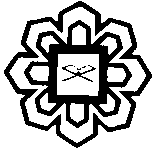 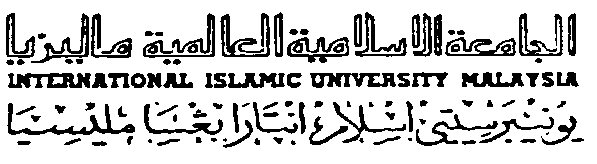 KULLIYYAH OF ENGINEERINGNote: Student may add rows as necessaryLIST OF CORRECTION FOR THESIS/DISSERTATION 
FOR MASTER BY RESEARCH/MIXED MODE (COURSEWORK AND RESEARCH)Part A: Student informationPart A: Student informationName of studentMatric numberProgrammeDepartmentThesis title (final title as suggested by the Thesis (Dissertation) Examination Committee; T/DEC)PART B: List of correctionPART B: List of correctionPART B: List of correctionPART B: List of correctionPART B: List of correctionNo.Comments from examinerPage no.New page no.Comment1Example: Abstract – EMEM and FBS should be in full followed by abbreviationiiiiiAdded full terms23Part C: Confirmation by studentPrepared by (name of student) :Signature:Date:Part D: Verification of correction Part D: Verification of correction NameSignature and dateInternal examiner 1Internal examiner 2Supervisor